О внесении изменений в постановление администрации от 01.09.2020 № 708 Во исполнение распоряжения администрации города Канска от 25.12.2019 г. № 794 «Об утверждении перечня культурно-массовых мероприятий, проводимых в 2020 году в рамках исполнения муниципального задания ГДК г. Канска», пункта 16 календарного плана культурно-массовых мероприятий на 2020 год, утвержденного приказом Отдела культуры администрации г. Канска от 09.01.2019 № 01-ОД «Об утверждении календарного плана культурно-массовых мероприятий на 2020 год», руководствуясь статьей 30, 35 Устава города Канска, ПОСТАНОВЛЯЮ:1. Внести в постановление администрации г. Канска от 01.09.2020 № 708 «О проведении общегородского мероприятия, посвященного Дню города» следующие изменения:1.1. Пункты 2, 3 Приложения № 1 изложить в новой редакции:1.2. Приложения № 3 изложить в новой редакции согласно приложению к настоящему постановлению. 2. Ведущему специалисту Отдела культуры (Н.А. Нестерова) разместить данное постановление на официальном сайте муниципального образования город Канск в сети Интернет, в газете «Канский вестник», обеспечить информационное сопровождение программы мероприятий в СМИ г. Канска. 3. Контроль за исполнением настоящего постановления оставляю за собой.4. Постановление вступает в силу со дня подписания.Глава города Канска                                                                            А.М. БересневПлан организационных мероприятий по подготовке и проведениюпраздничных мероприятий, посвященных Дню города4-5 сентября 2020 года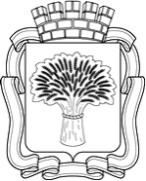 Российская ФедерацияАдминистрация города Канска
Красноярского краяПОСТАНОВЛЕНИЕРоссийская ФедерацияАдминистрация города Канска
Красноярского краяПОСТАНОВЛЕНИЕРоссийская ФедерацияАдминистрация города Канска
Красноярского краяПОСТАНОВЛЕНИЕРоссийская ФедерацияАдминистрация города Канска
Красноярского краяПОСТАНОВЛЕНИЕ04.09.2020№ 735735№ п/пНаименование мероприятияДата и время проведенияМесто проведения Ответственный2.Праздничный концерт, посвященный Дню города «Канск – город, который мы создаем сами»05.09.15:00ГДК г. КанскаОтдел культуры администрации г. Канска(И.В. Леонтьева)ГДК г. Канска(Е.А. Лычковская)3.Выступление духового оркестра05.09.12:00территория торгового комплекса«Порт-Артур»Отдел культуры администрации г. Канска(И.В. Леонтьева)Приложение к постановлениюадминистрации г. Канскаот 04.09.2020 № 735Приложение № 3 к Постановлению администрации г. Канскаот 01.09.2020 № 708№ п/пНаименование мероприятийСрок исполненияИсполнители1Благоустройство территории и оформлениеплощадь им. Н.И. Коростелева, ул. МосковскойБлагоустройство территории и оформлениеплощадь им. Н.И. Коростелева, ул. МосковскойБлагоустройство территории и оформлениеплощадь им. Н.И. Коростелева, ул. Московской1.1Оформление праздничной атрибутикой (консолями)до 30.08.Отдел культуры администрации г. Канска(И.В. Леонтьева)1.2Благоустройство и уборка территории города по отдельному утвержденному плану-заданиюдо 04.09.Администрация г. Канска(П.Н. Иванец),МКУ «Служба заказчика»(М.Ф. Киреев)2Информационное обеспечение мероприятийИнформационное обеспечение мероприятийИнформационное обеспечение мероприятий2.1Размещение программы праздничных мероприятий, посвященных Дню города на сайте администрации г. Канска, направление для размещения в СМИдо 02.09.Отдел культуры администрации г. Канска(Н.А. Нестерова)2.2Разработка дизайна баннеровГДК г. Канска (Е.А. Лычковская)2.3Изготовление и размещение баннера на здании бывшей табачной фабрикидо 28.08ГДК г. Канска (Е.А. Лычковская)3Организационные мероприятия по офлайн-выступлению духового оркестра города на пл. им. Н.И. Коростелева, на территории возле торгового центра «Порт-Артур»Организационные мероприятия по офлайн-выступлению духового оркестра города на пл. им. Н.И. Коростелева, на территории возле торгового центра «Порт-Артур»Организационные мероприятия по офлайн-выступлению духового оркестра города на пл. им. Н.И. Коростелева, на территории возле торгового центра «Порт-Артур»3.1Обследование площадки для оркестра внутри торгового центра «Порт-Артур»05.09.до 12:00ГО и ЧС г. Канска(В.И. Орлов)3.2Охрана правопорядка внутри торгового центра «Порт-Артур» во время выступления духового оркестра05.09.11:0013:00МО МВД России «Канский»(Н.В. Банин)3.3Предоставление легкового автомобиля ВОЛГА Siber для перевозки артистов к зданию МБУДО «ДШИ №1» 05.09.10-30Отдел ФКС и МПАдминистрации г. Канска(Н.П. Бурмашева)4Организационные мероприятия, посвященные торжественному открытию нового жилого дома в рамках региональной адресной программы «Переселение граждан из аварийного жилищного фонда в Красноярском крае» на 2019-2025 годыОрганизационные мероприятия, посвященные торжественному открытию нового жилого дома в рамках региональной адресной программы «Переселение граждан из аварийного жилищного фонда в Красноярском крае» на 2019-2025 годыОрганизационные мероприятия, посвященные торжественному открытию нового жилого дома в рамках региональной адресной программы «Переселение граждан из аварийного жилищного фонда в Красноярском крае» на 2019-2025 годы4.1Доставка, установка и работа музыкального оборудования04.09.ГДК г. Канска(Е.А. Лычковская)4.2Написание сценария и проведение торжественного открытия04.09.14:00ГДК г. Канска(Е.А. Лычковская)4.3Встреча почетных гостей04.09.до 14:00Администрация г. Канска(О.М. Лаптева)Заместитель главы города по социальной политике                                                                 Ю.А. Ломова